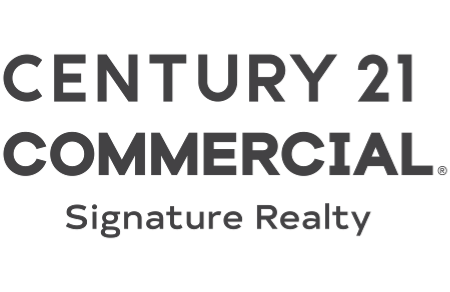 CeNtury 21 Signature Commercial SELLS office building in downtown saginaw, miSaginaw, MI, June 24thth, 2020 – Century 21 Signature Commercial, the Great Lake Bay Region’s Premiere Real Estate company, recently sold an office building at 3210 Davenport Ave, Saginaw, MI 48602. The Seller Valley Library Consortium, a Michigan non-profit corporation sold the property to Staszak Investments LLCKenneth Kujawa, CCIM, Broker/Owner of Century 21 Signature Commercial represented the seller in this transaction.CENTURY 21 Signature Realty is the Premiere Real Estate company in the Great Lakes Bay Region market-setting a new standard in service and commitment. Our sales associates mirror the management philosophy of integrity and honesty on which the company was founded. A constant focus of our sales associates is to find creative Real Estate solutions to meet everyone's needs. We pride ourselves on taking a personal interest in our clients and their families before, during, and after the sale. Our staff and associates are dedicated as a group to serve our clients and communityIf you would like more information about this topic, please contact  at  or email at FOR IMMEDIATE RELEASE